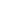 GATHERING OF FRIENDS l Post Office Box 1814 l Woodstock, Georgia 30188June 15, 2023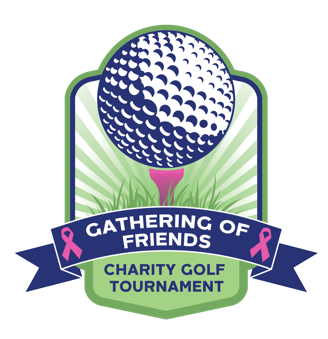 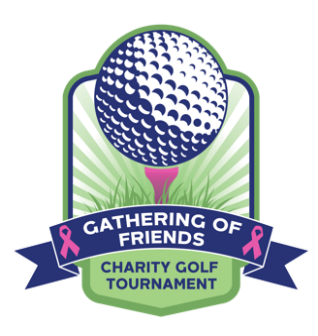 Hello to all our Friends, Sponsors and Golfers!It’s that time of year again to kick off our Gathering of Friends Silent Auction and Golf Tournament benefiting Cancer Awareness Many of you already know, GATHERING OF FRIENDS, a 501(c)(3) nonprofit organization was founded in 2015 by Garry Harley as an opportunity for friends to gather, enjoy a friendly game of golf and raise money to benefit the American Cancer Society.  When his wife, Teresa Harley lost her battle with cancer in 2015, Garry turned the fundraising focus to breast cancer awareness and research. This is still a huge part of our focus, but we realize that there are many people in our community dealing with all types of cancers. Last year we partnered with Loving Arms Cancer Outreach as well as the American Cancer Society. Raising $52,000 for cancer!! Thanks to every one of you!! We could not have done it without you!!This year our focus will be on Loving Arms Cancer Outreach. Since Loving Arms is a local 501(c)(3) that benefits cancer patients right here in our own community, we decided to put the money raised, back into our community. While we believe the American Cancer Society is a great cause, we love that we are able to help people right in our own backyards! We are including a letter from Loving Arms Cancer Outreach so you can see how much we have helped them.With that being said, we are happy to announce our 2023 Annual GATHERING OF FRIENDS CHARITY GOLF TOURNAMENT AND SILENT AUCTION!! The Silent Auction will be Friday night,October 13th at the Tavern at Towne Lake from 6-8pm and the Golf Tournament will be Saturday, October 14th at Towne Lake Hills Golf Club with 7:30 registration and a 9:00 shotgun start. Attached is a list of all the sponsorship levels we have, golfer sign up and a form to donate items to our silent auction. With the help of you and/or your company, we can make this year even better and hopefully make a difference in so many women and men’s lives affected with this disease. Your support will assist in covering the tournament cost but more importantly benefit cancer patients in our own backyard!We look forward to this special time together and thank everyone of you for your support!!Please feel free to reach out with any questions.  Sincerely,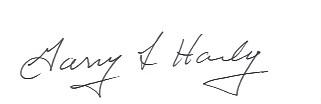 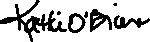     Kathi O’Brien		                       	                           Garry Harley    Event Director			           			    Founder    770.843.9979                                                                        770.365.2844gatheringoffriendsga@gmail.com                                         ggolf@bellsouth.net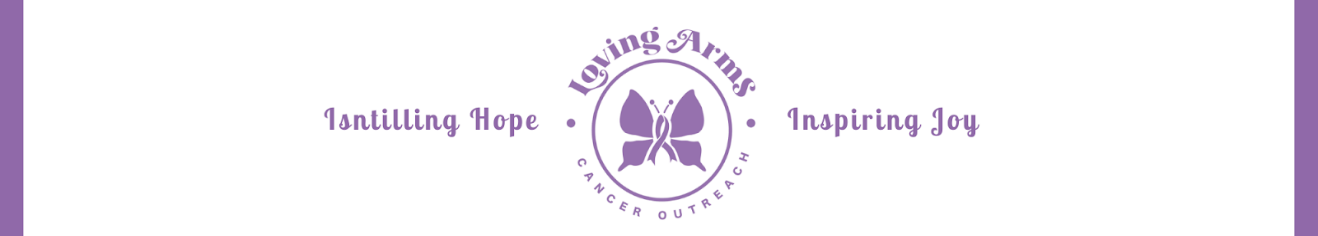 June 13, 2023Thank you, Gathering of Friends board and supporters, for choosing Loving Arms Cancer Outreach as your beneficiary of your 2022 Gathering of Friends Charity Golf Tournament. Your unwavering dedication to giving back to the community has not gone unnoticed. The impact of your support extends far beyond the financial assistance itself. It serves as a beacon of hope and solidarity for those in our community who are grappling with the challenges brought about by cancer. Your generosity has not only touched the lives of individuals directly affected by the disease but also provided comfort and support to their families and loved ones. We are so thankful for your support. Because of you, we have created a special program for Cherokee County residents. With this program, cancer patients are not only able to get the normal assistance on their utility bills, gas cards, and grocery cards; they also are able to get rent and mortgage assistance.  With your support, we have been able to extend our reach and offer essential services to more individuals and families who are navigating the challenging journey of cancer diagnosis and treatment. If the needs of a cancer patient in Cherokee are deemed to be dire, we can assist them over their normal maximum benefit and because of this we have been able to make a significant impact in Cherokee County cancer patients' lives. While their ability to work has been negatively impacted and they were unable to meet their minimum financial needs, Loving Arms has been able to step in and make a significant difference.So far this year we have provided over $60,000 in direct financial assistance, given out numerous wigs and head coverings and provided emotional support to those struggling during their cancer journey. Thanks to your donation and the other donations we received this year, I just got board approval to increase the maximum benefits for all of our clients from $600 per year to $1,000 per year. This increase in benefits went into effect 6.1.2023. We plan to provide over $150,000 in direct assistance this year in addition to the federal grant funds we are spending in Cobb County. We hope to hire an additional staff member to help us with the increased workload and to help with development. Once again, thank you from the bottom of our hearts for your generosity and compassion. Together, we are making a difference.Sincerely,Janet GrahamDirectorLoving Arms Cancer Outreach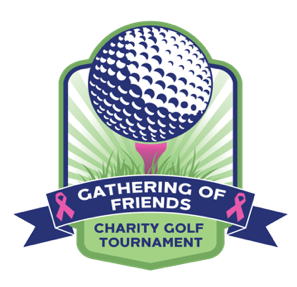 OPTIONAL AUCTION ITEM DONATION FORM
Alongside our tournament we do a community silent auction at the Tavern at Towne Lake the night before ! All are welcome to come bid, sip and meet those involved in the making of this fabulous tournament! No later than Oct. 1st! gatheringoffriendsga@gmail.comFriday, October 13, 2023 Tavern at Towne LakeValue of Donation $____________Please provide a complete description of the item(s) donated and any time limits on the item(s) as you wish it to appear in the GATHERING OF FRIENDS Auction Information Sheet. ___________________________________________________________________________________________________________________________________________________________________________________________________________________________________________________________________________________________________________________________________________________________________________________________________________________________________________________________________________________________________________________________________________________________Item collected at time of contractItem needs to be picked up at a later date.  Pick up______________________________								(Date)A committee member will contact you to arrange for the pickup of the item(s) donated.All items must be picked up prior to October 12, 2023.  If you would rather deliver the item yourself or circumstances are such that special delivery arrangements need to be made, please contact Kathi O’Brien 770-843-9979 or gatheringoffriendsga@gmail.com.I/We agree to donate the item(s) described above to the GATHERING OF FRIENDS Golf Tournament & Auction, to be held Friday evening, October 13, 2023 at The Tavern at Towne Lake, Woodstock, Georgia.   In addition to the opportunity to deduct the value of the item(s) on my/our tax return, GATHERING OF FRIENDS agrees to acknowledge my gift in their auction literature.  Profits from the Golf Event will be donated to Loving Arms Caner Outreach to support the fight against cancer.______________________________________                 _______________________              Printed Name of Individual/Business Donor                       Date                                      ______________________________________                 _______________________Donor Signature/Title                                                       	     Auction Volunteer Signature          ______________________________________Email address and Phone number                                                GATHERING OF FRIENDS l Post Office Box 1814 l Woodstock, Georgia 30188